Anexo 5: Carta de compromiso para patrocinio (v2.1.)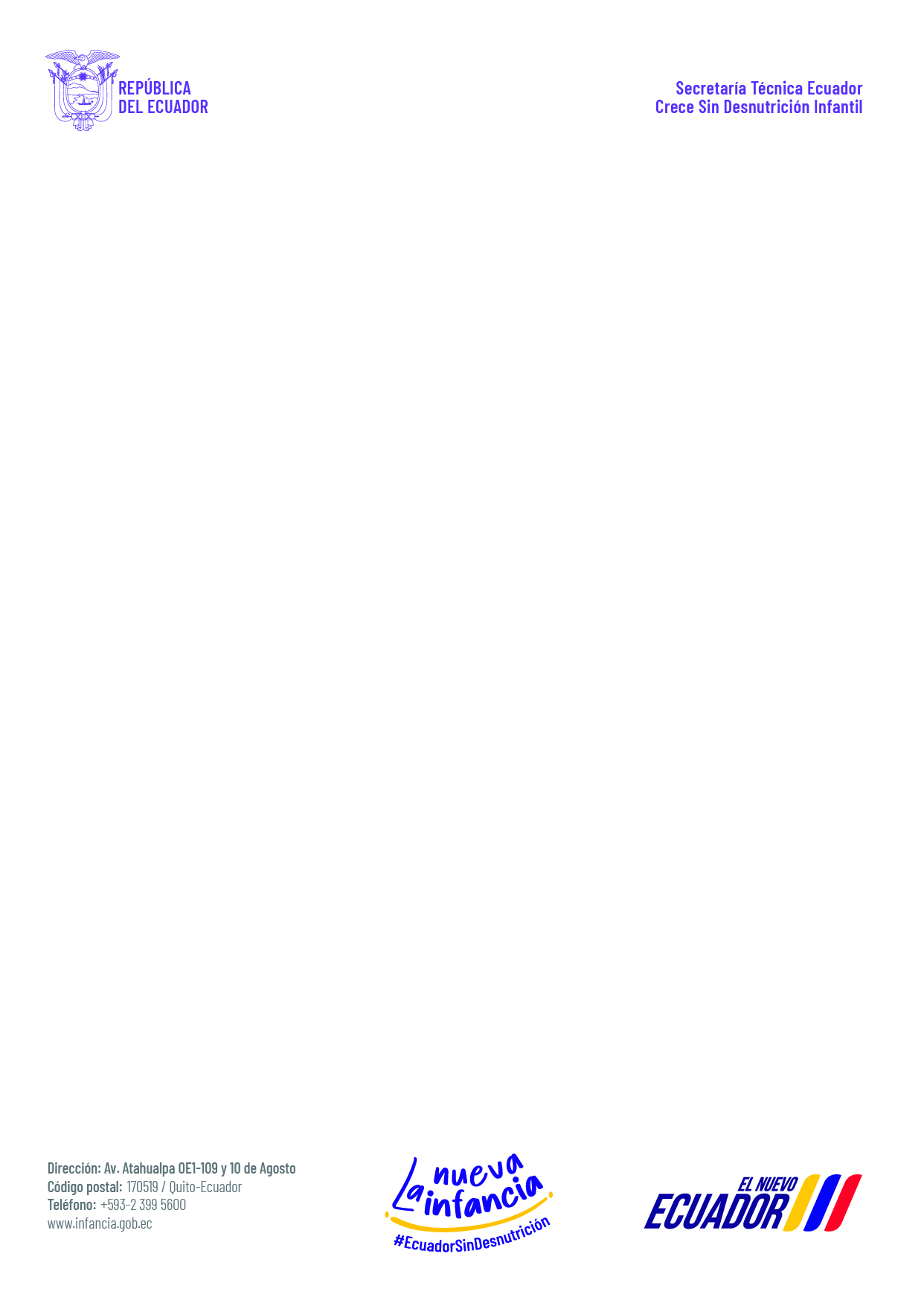 [Ciudad], ____de_____ de 202__PARA: [Nombre de la entidad/es calificadora/s, según corresponda]A través de la presente, yo, [nombre de la persona natural o jurídica contribuyente comprometida en financiar el programa/proyecto] con RUC N° __________________, me comprometo a patrocinar la implementación del programa/proyecto denominado _______________________________________________________________________ cuyo valor total es [dólares de los Estados Unidos de América USD, expresados en números y letras], siendo mi patrocinio por un valor de [dólares de los Estados Unidos de América USD, expresados en números y letras], que corresponde al ____% del valor total de financiamiento, bajo la entrega de [detallar si el aporte se realizará en dinero, bienes o servicios].Dichos valores serán entregados a [nombre de la entidad sin fines de lucro] con RUC N° ___________________________________, en el plazo de [tiempo expresado en días], previo acuerdo de las partes, a través de [número de desembolsos], en función a los componentes, rubros o acciones del programa/proyecto.A continuación, se detalla el cronograma de desembolsos:Desembolso 1: Detalle de componente, rubros o acciones que serán financiadas con este montoDesembolso 2: Detalle de componente, rubros o acciones que serán financiadas con este monto[En caso de existir más desembolsos, favor detallarlos]Los bienes y valores registrados en este documento, tienen origen y destino lícito, y en especial declaro que no provienen ni provendrán de ninguna actividad relacionada con el cultivo, fabricación, almacenamiento, transporte o tráfico ilícito de sustancias estupefacientes o psicotrópicas o lavado de dinero o cualquier otra actividad ilegal o ilícita, eximiendo a la STECSDI, entidades calificadoras y entidad certificadora de la comprobación de esta declaración, sin perjuicio de lo cual los firmantes autorizan a su respectiva/s entidad/es calificadora/s, para que efectúe todas las gestiones que razonablemente considere oportuno realizar para comprobar el origen de tales bienes o valores. En caso de que se inicien investigaciones sobre mi persona, relacionadas con las actividades antes señaladas o de producirse transacciones inusuales o injustificadas, la/s entidad/es calificadora/s podrán proporcionar a las autoridades competentes toda la información que tenga sobre las mismas o que le sea requerida. En tal sentido, renuncio a presentar en contra de la/s entidad/es calificadora/s, sus funcionarios o empleados, cualquier reclamo o acción legal, judicial, extrajudicial, administrativa, civil o penal en la eventualidad de producirse tales hechos.Declaro que la información provista es veraz, auténtica, legítima y apegada a la legislación vigente. Atentamente,[Firma]   [Nombre y Apellidos del patrocinador o su representante legal]     Aceptación: Por medio de la presente, la [nombre de la entidad sin fines de lucro] acepta el patrocinio otorgado por el patrocinador [nombre de la persona natural o jurídica patrocinador]. Asimismo, en caso de desistimiento del patrocinador, me obligo a notificar, mediante oficio, a la entidad calificadora o a la institución que presida la MICA, según corresponda, conforme a lo previsto en el artículo 21 del Acuerdo Ministerial STECSDI-STECSDI-2023-0001-A (Instructivo).[Firma][Nombre y Apellidos del representante legal de la entidad sin fines de lucro]            